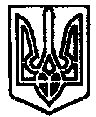       УКРАЇНА	  ПОЧАЇВСЬКА  МІСЬКА  РАДА  ВОСЬМЕ  СКЛИКАННЯТРИНАДЦЯТА   СЕСІЯРІШЕННЯВід 3 грудня 2021 року	ПРОЄКТПро надання дозволу на укладання   договору щодо відшкодування витрат на  електроенергію Керуючись ст.26 Закону України «Про місцеве самоврядування в Україні»,  на підставі листа дирекції  опорного закладу Почаївська загальноосвітня школа І-ІІІ ступенів Почаївської міської ради,  сесія Почаївської міської радиВИРІШИЛА:1. Надати дозвіл дирекції опорного закладу Почаївська загальноосвітня  школа І-ІІІ ступенів Почаївської міської ради на укладання договору з ТОВ «Альянс Буд Груп» на відшкодування вартості електроенергії, використаної під час проведення реконструкції філії Старотаразька ЗОШ І-ІІ ступенів  опорного закладу Почаївська ЗОШ І-ІІІ ступенів Почаївської міської ради.  2. Контроль за виконанням даного рішення покласти на постійну комісію з питань фінансів, бюджету, планування соціально- економічного розвитку, інвестицій та міжнародного співробітництва.Петровський О. Н.Мамчур С.М. Бондар Г.В.